15 сентября учащиеся нашей школы ходили на экскурсию в АНО ДО «Кванториум», который объявляет набор учащихся на 2020-2021 учебный год по следующим направлениям: IT-квантум, Промробоквантум, Космоквантум, Наноквантум, Биоквантум, Хайтек .Сходили и дети из малоимущих и многодетных семей. Ребятам очень понравилось в Невинномысском «Кванториуме», где многие решили получить дополнительное  образование.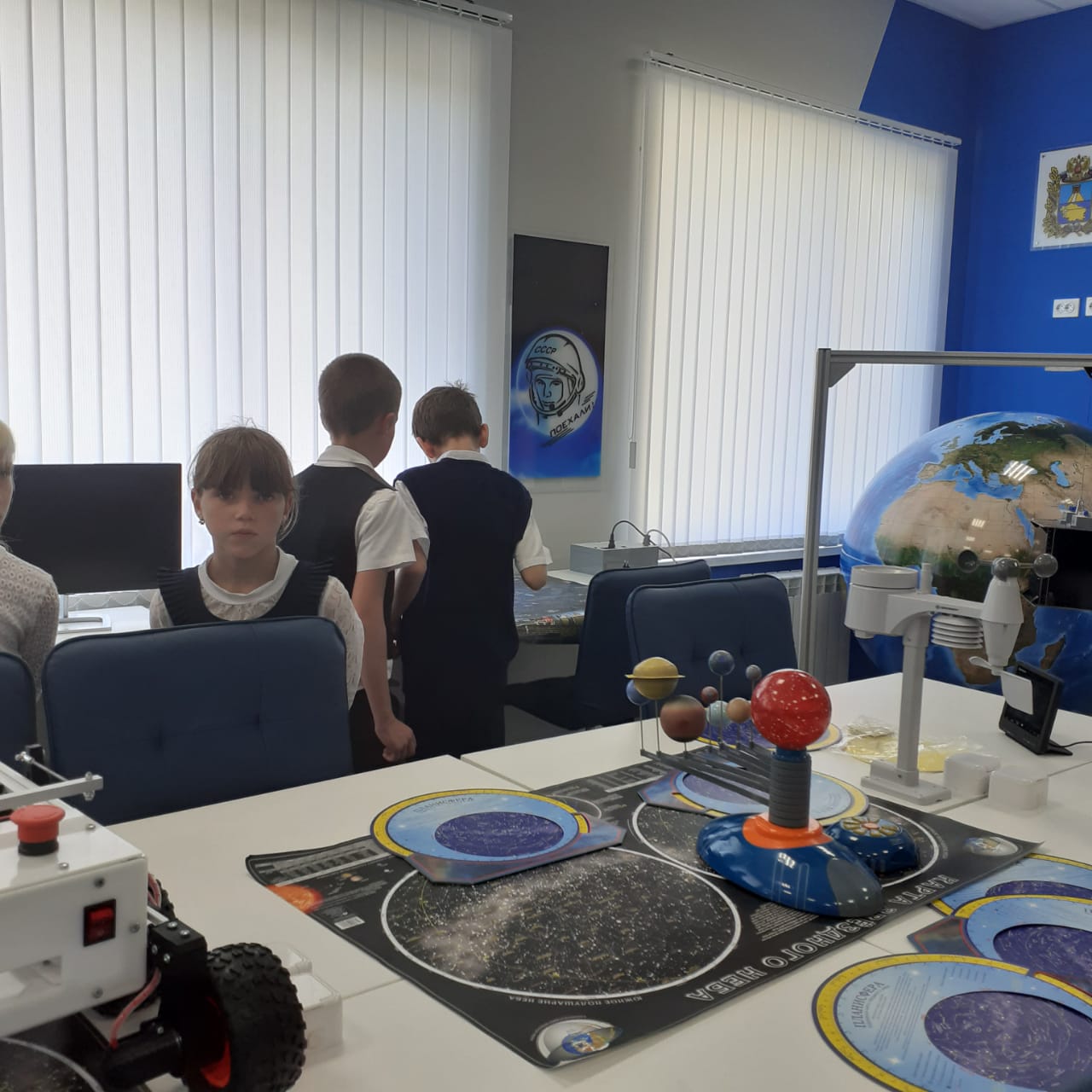 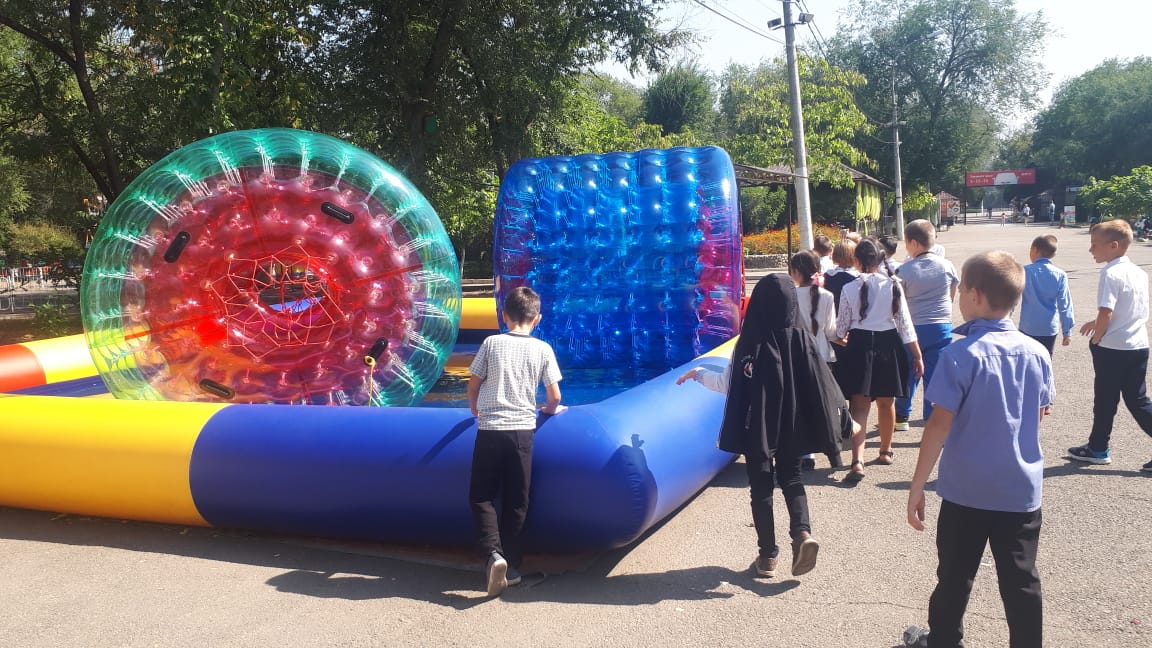 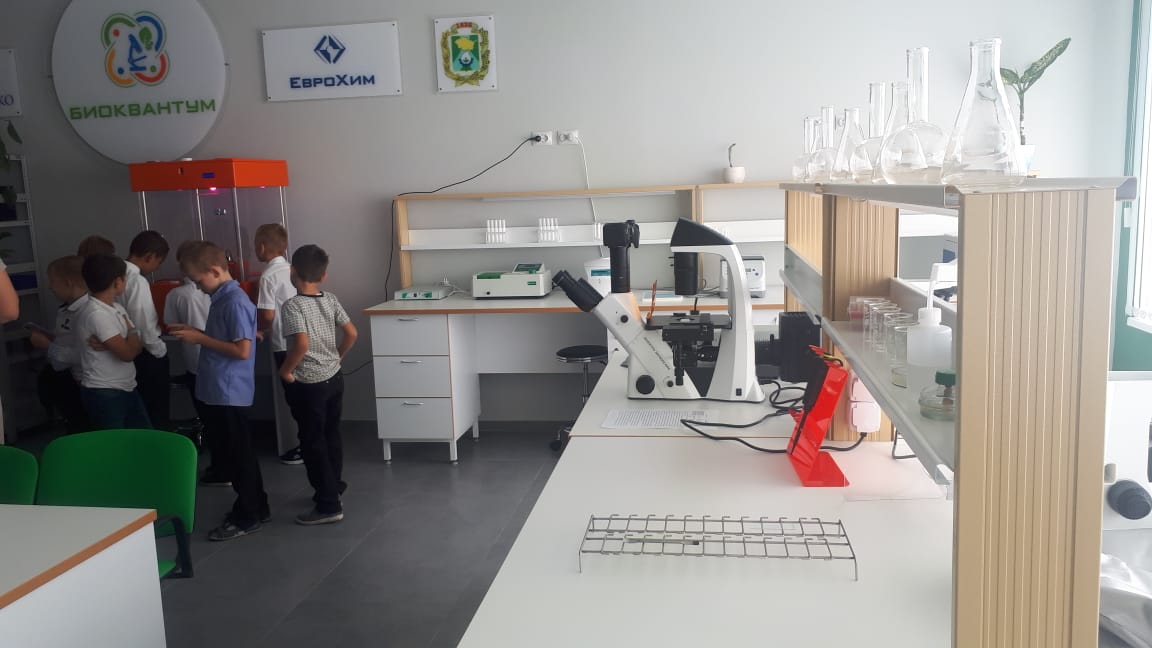 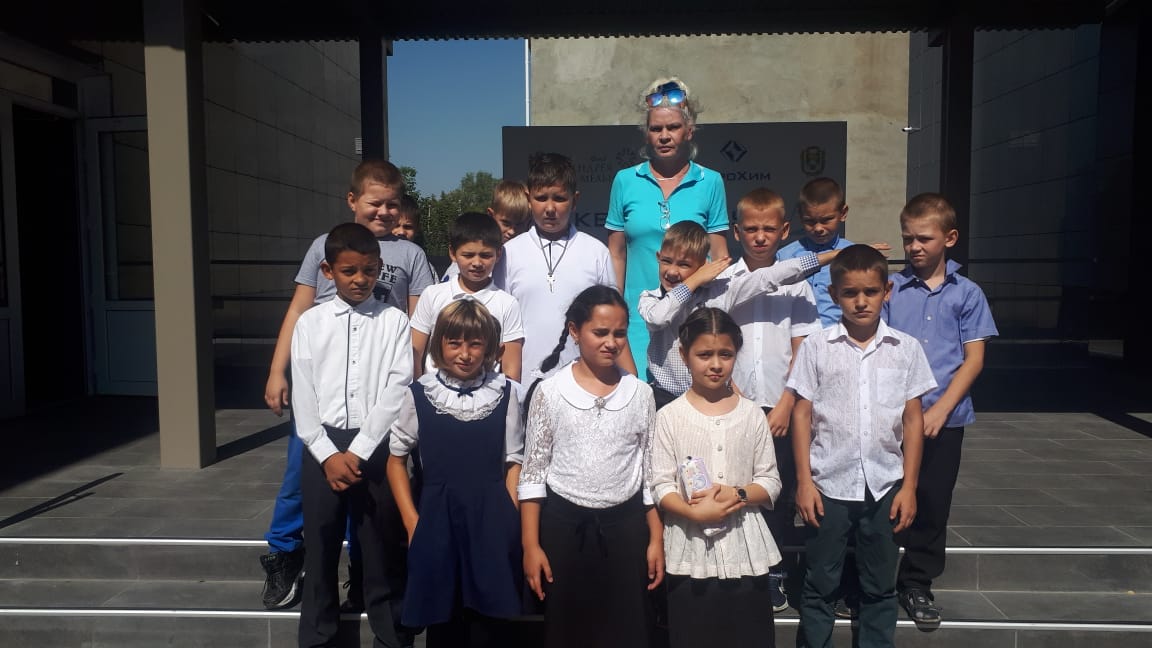 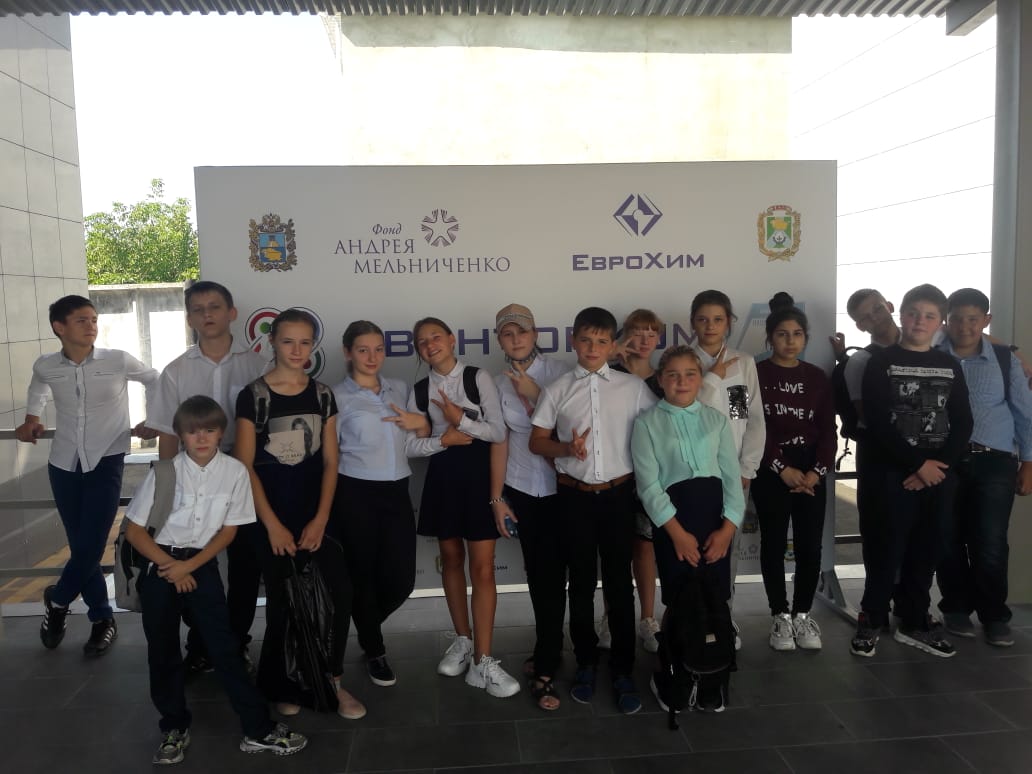 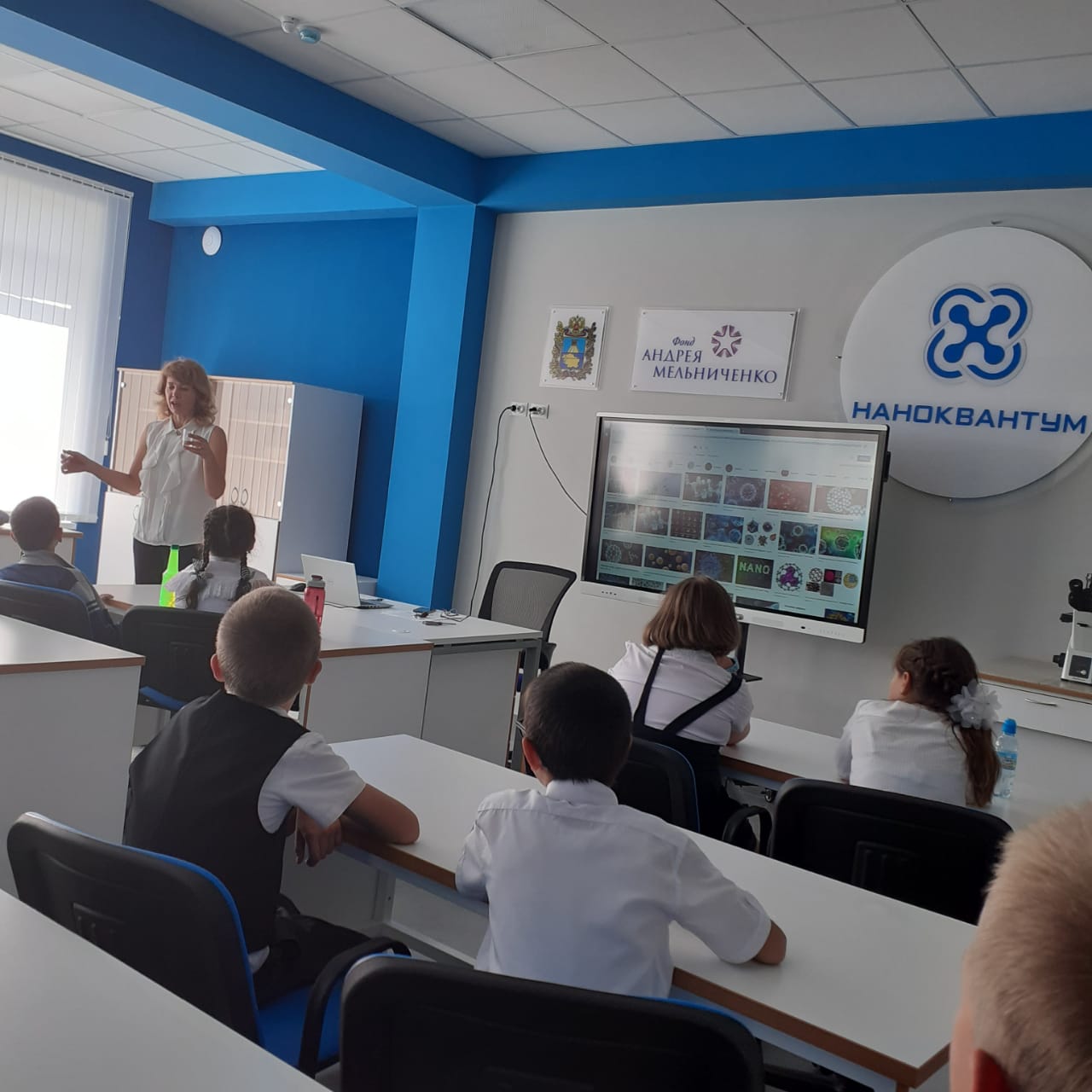 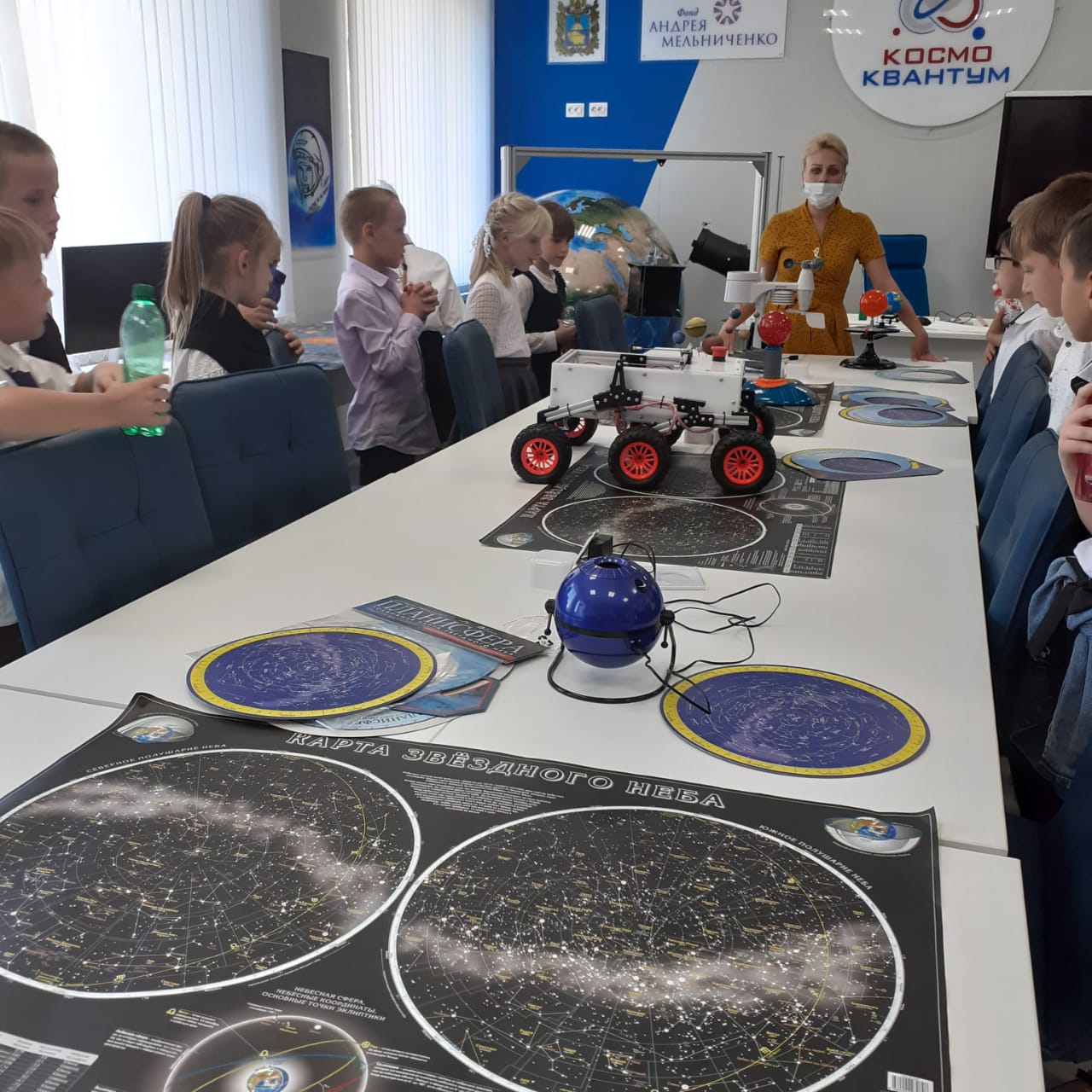 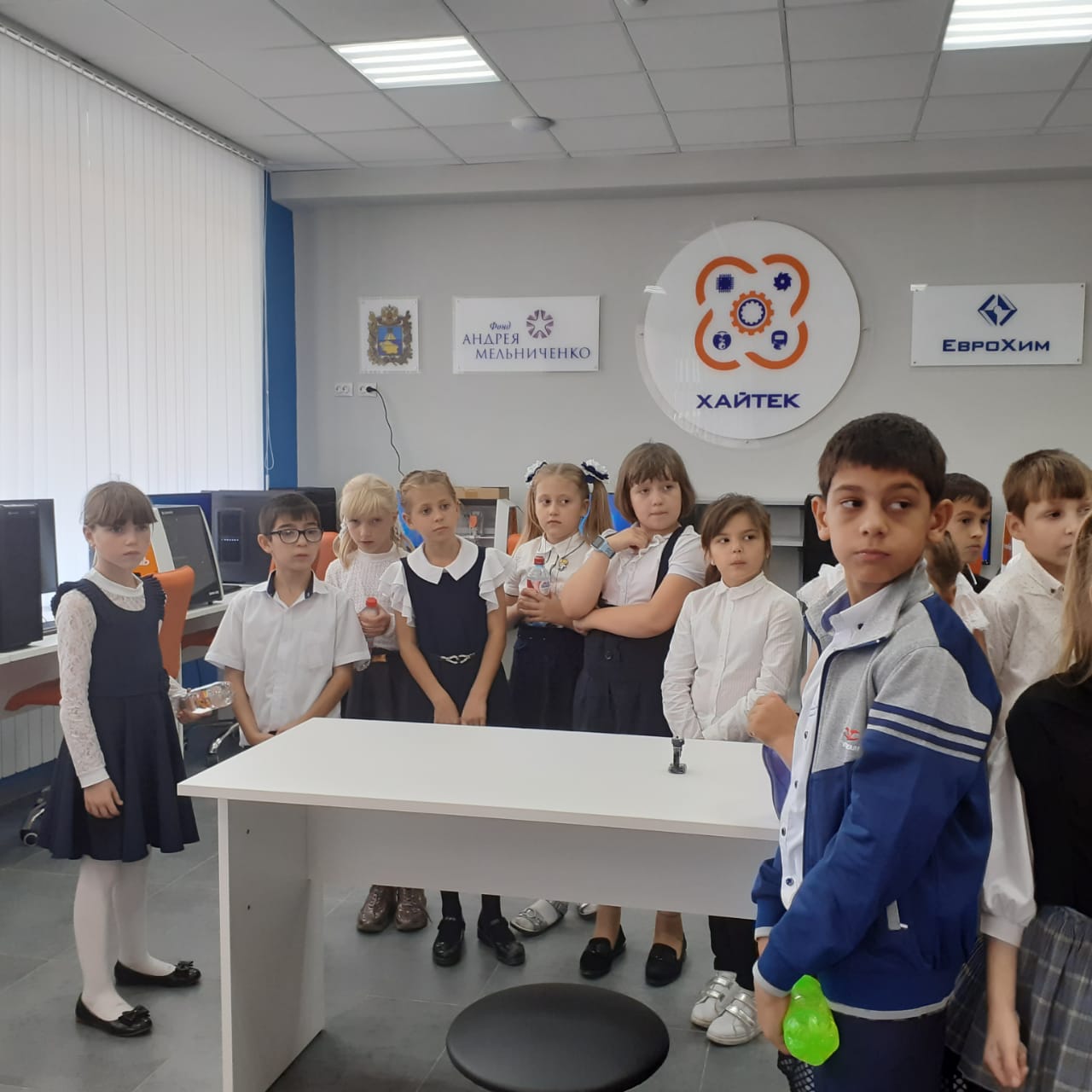 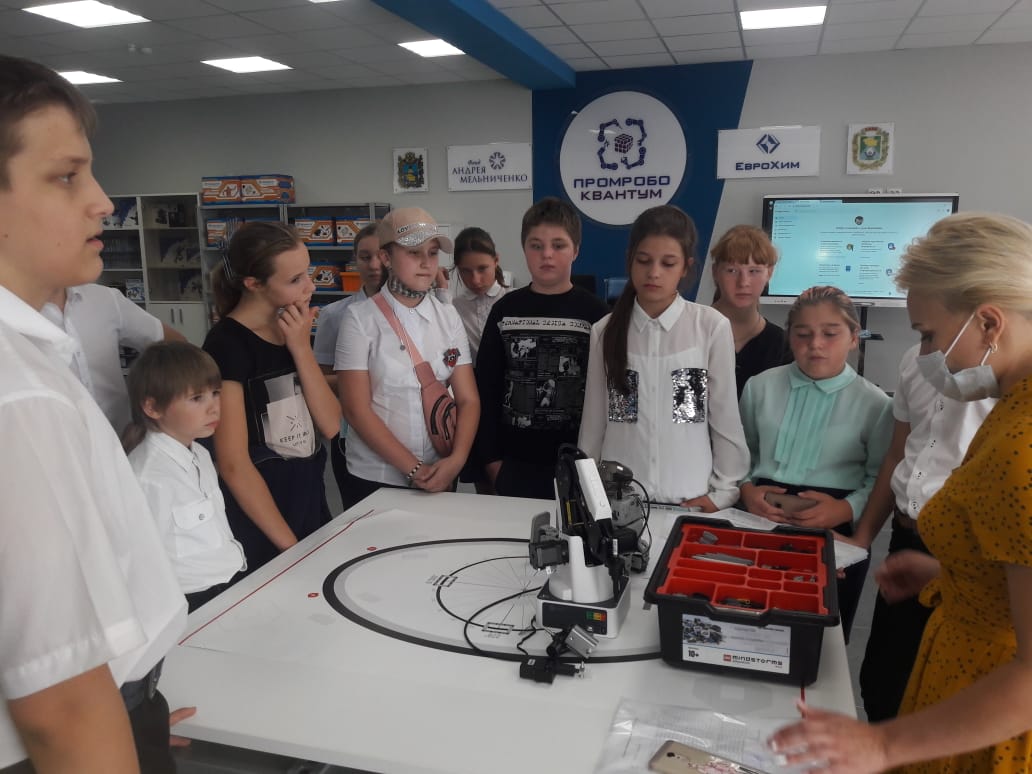 